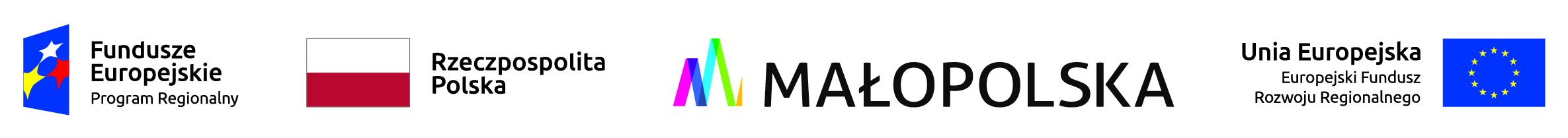 Powiatowy Urząd Pracy w Suchej Beskidzkiej ogłasza nabór na szkolenia wskazane przez osoby uprawnione organizowane dla osób w wieku 30 lat i więcej w ramach Projektu Powiatowego Urzędu Pracy w Suchej Beskidzkiej p.n.: „Aktywizacja osób w wieku 30 lat i więcej pozostających bez pracy w powiecie suskim(V) – „Reaktywacja 30+”  realizowanego w ramach Regionalnego Programu Operacyjnego Województwa Małopolskiego 2014-2020   Oś priorytetowa 8 Rynek Pracy, Działanie 8.1 Aktywizacja zawodowa – projekty Powiatowych Urzędów Pracy RPO WM 2014-2020 Wnioski na w/w szkolenia przyjmowane będą od dnia 28.05.2019r. do wyczerpania środków finansowych.ZASADY KWALIFIKOWANIA NA SZKOLENIA WSKAZANE: Na w/w szkolenia kwalifikowane będą osoby w wieku 30 lat i więcej , w przypadku:Osoby z niepełnosprawnościami,Kobiety,Osoby o niskich kwalifikacjach,Osoby długotrwale bezrobotnej tj. osoba, która nieprzerwanie przez okres 12 miesięcy poprzedzających dzień rozpoczęcia udziału w projekcie pozostawała bez pracy oraz była gotowa do podjęcia pracy i aktywnie poszukiwała zatrudnienia.  W celu obliczenia okresu pozostawania bez zatrudnienia należy uwzględniać faktyczny czas pozostawania bez pracy, w tym również okres przed rejestracją w urzędzie pracy)oraz Osoby powyżej 50 roku życia.które spełnią łącznie poniższe warunki:ma ustalony II profil pomocy oraz opracowany Indywidualny Plan Działania, z których wynika możliwość zastosowania tej formy wsparcia i równocześnie:złożyła wniosek zawierający uzasadnienie celowości szkolenia w formie: oświadczenia przyszłego pracodawcy o zamiarze powierzenia pracy lub oświadczenia o zamiarze podjęcia działalności gospodarczej lub innego uzasadnienia celowości skierowania na szkolenie, które potwierdzałoby konieczność odbycia szkolenia dla podjęcia odpowiedniej pracy,posiada pozytywną opinię doradcy zawodowego i doradcy klienta. Wnioski niespełniające powyższych warunków będą rozpatrywane negatywnie.
W pierwszej kolejności na szkolenie kierowana będzie osoba, posiadająca od pracodawcy oświadczenie o zamiarze zatrudnienia osoby po ukończeniu szkolenia.Powiatowy Urząd Pracy w Suchej Beskidzkiej zobowiązuje się do sfinansowania tylko jednego szkolenia w ciągu roku, który jest zakończony egzaminem zewnętrznym i do pokrycia następujących kosztów związanych z wnioskowanym szkoleniem:1) zakupu szkolenia,2) koniecznych badań psychologicznych, lekarskich,3) stypendium szkoleniowego,4) egzaminu zewnętrznego/państwowegonatomiast Urząd nie pokrywa:1)  kosztów przejazdu na szkolenie i z powrotem,2) kosztów zakwaterowania i wyżywienia. Wnioski na szkolenie wskazane przez osoby uprawnione, do pobrania na stronie internetowej: www.pupsuchabeskidzka.pl oraz w siedzibie urzędu - pokój nr 22.PUP zastrzega sobie prawo do zmiany kryteriów kwalifikowania na w/w szkolenie, z przyczyn od nas niezależnych, w tym otrzymania niższych środków finansowych niż przewidywane.	Podstawa prawna:Ustawa o promocji zatrudnienia i instytucjach rynku pracy z dnia 20.04.2004 roku  (tj. Dz. U. z 2018,  poz. 1265  z późn. zm. )Rozporządzenie Ministra Pracy i Polityki Społecznej z dnia 14 maja 2014r. w sprawie szczegółowych warunków realizacji oraz trybu i sposobów prowadzenia usług rynku pracy (Dz.U. z 2014r., poz. 667 z póżń.zm.)Regulamin Powiatowego Urzędu Pracy w Suchej Beskidzkiej dot. organizacji szkoleń.Sucha Beskidzka, dn.28.05.2019r.Projekt współfinansowany ze środków Unii Europejskiej w ramach Europejskiego Funduszu Społecznego.